            Confidential Medical / Dental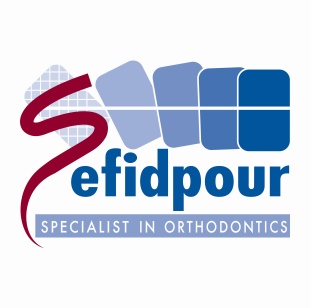 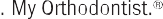 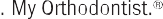 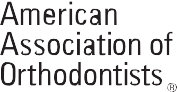                               History Form for Patients                             Under Age 18	4150 B Douglas Blvd. 	Granite Bay, CA 95746Phone: 916-774-6986PatientDate   	 Patient’s last name  	 First name  	Middle initial  	Prefers to be called  	Hobbies, activities    	Birth date  	Sex	Male	Female	Social Security #  	School  	Grade  	Email address(es)  	Home   address  			 Home phone (	)	- 	 City, State, Zip code  				 Cell phone (	)	- 	Parent/GuardianCustodial parent(s) name(s)   							 Patient lives with (check all that apply)	Mother	Father	Stepmother	Stepfather	Grandparent(s)	Other   	Father’s full name  	Title:	Mr.	Dr.	Other  	Occupation  	Email address   	Address (if  different)   	Home phone (If different) (	)	- 	Cell phone (	)	- 	Work phone (	)	- 	Mother’s full name  	 Occupation  	Title:	Mrs.	Ms.	Dr.	Other  	 Email address   				Address (if  different)   	Home Phone (If different) (	)	- 	Cell phone (	)	- 	Work phone (	)	- 	DentistPatient’s Dentist    	Address, City, State 	Last seen  	Reason  	Next appointment   	Other dentists/dental specialists now being seen: Name  	City, State  	Reason  	General InformationWhat concerns you about your child’s teeth?  	 What concerns your child about his/her teeth?  	 How does your child feel about orthodontic treatment?  	 Who suggested that your child might need orthodontic treatment?   	 Why did you select  our office  	 Describe any previous orthodontic treatment or consultations.  	 Does your child play a musical instrument?  	Brother/sister name  	 Brother/sister name  	 Brother/sister name  	 Brother/sister name  	age            age            age            age           Had orthodontic treatment?         Yes        No If yes, where?  	 Had orthodontic treatment?         Yes        No If yes, where?  	 Had orthodontic treatment?        Yes         No If yes, where?  	 Had orthodontic treatment?       Yes       No If yes, where?  	Have any other family members been treated in this office? Please name them.   	Financial ResponsibilityWho is financially	responsible for this account?   	Address (if different than page 1)  	City, State, Zip  	Home phone (	)	- 	Cell phone (	)	- 	Email address(es)    	Social Security #  	Employer    	Who will be responsible for bringing the patient to orthodontic appointments?   	Dental InsurancePrimary policy holder’s full name  	Birth date   	Social Security #  	Relationship to patient  	Address and phone (if not listed above)   	Employer 	Address 	Insurance company 	Group #  	ID#   	Does this policy have orthodontic benefits	Yes	No	Don’t KnowSecondary policy holder’s full name  	Birth date   	Social Security #  	Relationship to patient  	Address and phone (if not listed above)   	Employer 	 Insurance company 		Address   		 Group #	ID#   	Does this policy have orthodontic benefits	Yes	No	Don’t KnowMedical InsurancePolicy holder’s full name / ID#   	 Insurance Company   	PhysicianPatient’s Physician  	City, State  	Last seen 	Reason  	Next appointment   	Most recent physical exam  	Other physicians/health care providers being seen now: Name   	City, State  	Reason    	Name   	City, State  	Reason    	Your answers are for office records only, and are confidential. A thorough medical history is essential to a complete orthodontic evaluation.Do NOT make one line through all of the boxes below. Each box MUST be marked individually.  Medical HistoryNow or in the past, has your child had:Yes  No DK/U Circle any conditions with a Yes answer &  list any necessary information. Birth defects or hereditary problems? Bone fractures or major injuries?Any injuries to face, head, neck? Arthritis or joint problems?Cancer, tumor, radiation treatment or chemotherapy? Endocrine or thyroid problems?Diabetes or low sugar? Kidney problems?Immune system problems? History of osteoporosis?Gonorrhea, syphilis, herpes, sexually transmitted diseases? AIDS or HIV positive?Hepatitis, jaundice, or other liver problems? Polio, mononucleosis, tuberculosis, pneumonia? Seizures, fainting spells, neurologic problems? Mental health disturbance or depression?History of eating disorder (anorexia, bulimia)? Frequent headaches or migraines?High or low blood pressure?Excessive bleeding or bruising, anemia?Chest pain, shortness of breath, tire easily, swollen ankles? Heart defects, heart murmur, rheumatic heart disease?Angina, arteriosclerosis, stroke or heart attack? Skin disorder (other than common acne)?Does your child eat a well-balanced diet? Vision, hearing, or speech problems? Frequent ear infections, colds, throat infections? Asthma, sinus problems, hay fever? Tonsil or adenoid condition?Does your child frequently breathe through his/her mouth?Has your child ever taken intravenous bisphosphonates such as Zometa (zolendromic acid), Aredia (pamidronate) or Didronel (etidronate) for bone disorders or cancer?ADD, ADHD, Autism or  Sensory  Processing Disorder?Has your child ever taken oral bisphosphonates such as Fosamax (alendronate), Actonel (ridendronate), Boniva (ibandronate), Skelid (tiludronate) or Didronel (etidronate) for bone disorders?               Is your child up to date on all vaccinationsIf not please advise our office  For the following questions, please mark yes, no, or don’t know/understand       (dk/u).Has your child had allergies or reactions to any of the following?Yes  No DK/ULocal anesthetics (Novocain, lidocaine, xylocaine) Latex (gloves, balloons)AspirinIbuprofen (Motrin, Advil) PenicillinOther antibioticsMetals (jewelry, clothing snaps) AcrylicsPlant pollens Animals FoodsOther substances  	Dental HistoryNow or in the past, has your child had:Yes  No DK/UErupting teeth very early or very late?Primary (baby) teeth removed that were not loose? Permanent or extra (supernumerary) teeth removed? Supernumerary (extra) or congenitally missing teeth? Chipped or injured primary or permanent teeth?Any sensitive or sore teeth? Any lost or broken fillingsJaw fractures, cysts, infections?Any teeth treated with root canals or pulpotomies? Frequent canker sores or cold sores?History of speech problems or speech therapy? Difficulty 	breathing through nose?Mouth breathing habit or snoring at night? History of speech problems?Frequent oral habits (sucking finger chewing pen, etc.)? Teeth causing irritation to lip, cheek or gums?Tooth grinding or clenching? Clicking, locking in jaw joints?Soreness in jaw muscles or face muscles?Has your child been treated for “TMJ” or “TMD” problems? Any serious trouble associated with previous dental treatment?Has your child ever been diagnosed with gum disease or pyorrhea?Additional information:___________________________________________________________________________________________________________Patient Health InformationDo you think that any of your child’s activities affect his/her face, teeth or jaws? How?   	List any medication, nutritional supplements, herbal medications or non-prescription medicines, including fluoride supplements that your child takes.Medication  	 Medication  	 Medication  	Taken  for   	 Taken for   	 Taken for   	Does your child take antibiotic pre-medication before any dental procedures?    	  Does your child have (or ever had) a substance abuse problem?    	 Does your child chew or smoke tobacco?    	 Have you noticed any unusual changes in your child’s face or jaws?    	  Any other physical problems?    	Family Medical HistoryHave the parents or siblings ever had any of the following health problems? If so, please explain.Bleeding disorders   	 Arthritis  	 Unusual dental problems 	Diabetes    	 Severe allergies    	 Jaw size imbalance    	Other family medical conditions?  	How often does your child brush?   	Floss?  	Release and WaiverI authorize release of any information regarding my child’s orthodontic treatment to my dental and/or medical insurance company.Parent/Guardian Signature  	Date   	I have read the above questions and understand them. I will not hold my orthodontist or any member of his/her staff responsible for any errors or omissions that I have made in the completion of this form. I will notify my orthodontist of any changes in my child’s medical or dental health.Parent/Guardian Signature  	Doctor Signature________________________________________________________________________Date   	Date____________________Medical History Updates or ChangesChanges  	Parent/Guardian Signature  	  Dental Staff Signature  	Date  	 Date  	Changes  	Parent/Guardian Signature  	  Dental Staff Signature  	Date  	 Date  	Changes  	Parent/Guardian Signature  	  Dental Staff Signature  	Date  	 Date  	